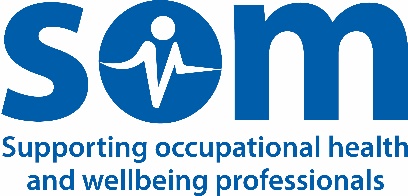 Planning a return to work for businesses using a risk assessment systems approach to put them in the best position to succeed post-COVID-19This annex has been designed for small and medium sized businesses who want to make sure that they are doing all they can to support the health of their employees. It draws on information used by Occupational Health professionals and aims to equip you with the information you need as a small business owner, or person in your business, responsible for the overseeing return to work. This annex utilises a risk assessment (RA), systems approach to planning both the return to work and how work processes can be maintained following the initial return following easing of lockdown. Businesses must remain mindful that the return to work is just the start of the process and that there will be long term effects on both the physical and psychological well-being of their workforce following easing of lockdown. Taking steps now to limit the impact of these will put your business in the best position and could help to limit future absences from work and improve safety, health and productivity. Employers have a duty of care to their employees and workplace visitors, including contractors, under the Health and Safety at Work Act 1974 and under the Control of Substances Hazardous to Health Regulations (COSHH) 2002. They must carry out a risk assessment and put control measures in place. Several suggestions are included and for many businesses, there could be a significant cost implication. This document can inform that process. It is for employers to decide which of the suggestions they consider to be reasonably practicable.This annex is divided into 6 sections:Section 1 IntroductionProvides a brief overview of how the virus spreads Refers to the Health and Safety Executive five-step approach to risk assessment. It  considers the workplace, the people who work there the work processes they carry out and the equipment they use to do this.Section 2 Risk assessment approach Highlights higher and lower risk working environmentsAdvice for occupational health professionals An example of a Covid-19 Safety PlanSection 3 Risk managementRisk management strategiesSection 4 Resources for use by Occupational Health ProfessionalsResources for occupational health professionalsSection 5 Control of Substances Hazardous to Health Regulations (1998) and Covid-19 Control of Substances Hazardous to Health Regulations (1998) (COSHH) considerations in relation to Covid-19Section 6 COVID-19 Safety PlanAn example of a Covid-19 Safety PlanSection 1 IntroductionThe Covid- 19 virus is easily transmitted by two routes:Airborne: The virus is expelled by coughing or sneezing. Larger droplets generally drop to the floor within 2m of the infected person.Contact: This may result directly from person to person or indirectly via person to surface to another person.Transmission can be blocked by an awareness of contamination routes, undertaking risk assessments and innovative ways of blocking transmission routes. The Health and Safety Executive five-step approach is a straightforward approach to the risk assessment process and involves:- Identifying the hazards – these could include biohazards and psychological components. - Deciding who may be harmed and how seriously - Evaluating the risks and decide on precautions- Recording findings and implement remedial strategies- Reviewing the risk assessment and update as circumstances changePlease find a direct link to the HSE approach to risk assessments at: https://www.hse.gov.uk/pubns/indg163.pdfConsideration should be made of the impact associated with the premises, people, processes, equipment, policies, and associated proceduresSection 2 Risk assessment approach2.1 The workplace In relation to Covid-19, several elements influence the possible adverse effects on the physical or psychological well-being of the workforce. Some workplaces pose a higher risk than others and this is an important consideration when planning a return to work following easing of lockdown. Where possible employees should continue to work from home. Some employees classified as vulnerable will need to continue as home based. 2.2. People 2.3. Work Processes and EquipmentSection 3 Risk Management StrategiesSection 4 Resources for use by Occupational Health Professionals 4.1 Musculo-skeletal (MSK) risks for a return to work (RTW) Post-COVID-19 – Information for Occupational Health ProfessionalsSection 4.2 for completion by the employee’s manager to provide an overview of job demandsSee Section 4.3 for comparative questionnaire for employee to complete as a screen prior to RTW to compare pre/post Covid-19 activity levels. Those with dramatically reduced physical activity & a highly active physical role may benefit from further review or a period of work hardening as a phased/gradual reintroduction to work.Workplace Considerations4.2 Record of Job Demand Analysis – to be completed by the manager and forwarded to occupational healthPlease enter the correct options into the chart below, using the key above.The description you provide will assist to plan the testing therefore it is essential that the information provided is accurate as it can affect the outcome of the test.Record of Physical ActivityPlease advise, in comparison to your pre-COVID-19 event activity levels, how your inclusion in physical activities has changed (please add your own activities as relevant to your life i.e. swimming, aerobics, weight training, gym, exercise classes. Including activities which may be a physical nature within work, etc):Please advise by marking on the line below, how you feel regarding your current physical state of health & fitness in relation to your pre-COVID-19 event physical state of health & fitness:Pre COVID-19Poorest physical fitness                                      	Maximum physical fitness 	                                     0               1               2               3               4               5               6               7               8               9               10Post COVID-19 Poorest physical fitness                                     	Maximum physical fitness0               1               2               3               4               5               6               7               8               9               10People ConsiderationsWork Process & EquipmentRisk Management & StrategiesSection 5 COSHH considerations in relation to Covid-19Section 6 Covid-19 Safety Plan [Adapted from a document produced by the New Zealand Government available at:https://worksafe.govt.nz/managing-health-and-safety/novel-coronavirus-covid/covid-19-safety-plan-what-you-need-to-think-about/]Use this form to document considerations about how the workers will keep safe at work during and after the COVID-19 pandemic. Provide as much information in response to each question as possible as it will help managers, supervisors and workers, to know exactly what to do and what to expect. Review your plan regularly and if anything changes as the Covid-19 pandemic is an evolving situation, review.Company detailsPLANLinks to useful resourcesHealth and Safety Executive Risk assessment - A brief guide to controlling risks in the workplacehttps://www.hse.gov.uk/pubns/indg163.pdf Health and Safety Executive Display screen equipment (DSE) workstation checklisthttps://www.hse.gov.uk/pubns/ck1.pdfMental Health at Work gateway collaboration between Mind and the Royal Foundation mentalhealthatwork.org.uk/coronavirus-return-to-work NHS One you Online Mental Health Advicehttps://www.nhs.uk/oneyou/every-mind-matters/NHS Who's at higher risk from coronavirus?https://www.nhs.uk/conditions/coronavirus-covid-19/people-at-higher-risk-from-coronavirus/whos-at-higher-risk-from-coronavirus/OSHWIKI COVID-19: Back to the workplace - Adapting workplaces and protecting workershttps://oshwiki.eu/wiki/COVID-19:_Back_to_the_workplace_-_Adapting_workplaces_and_protecting_workersPublic Health England Stay at home: guidance for households with possible coronavirus (COVID-19) infection:https://www.gov.uk/government/publications/covid-19-stay-at-home-guidance/stay-at-home-guidance-for-households-with-possible-coronavirus-covid-19-infectionGuidance on shielding and protecting people who are clinically extremely vulnerable from COVID-19https://www.gov.uk/government/publications/guidance-on-shielding-and-protecting-extremely-vulnerable-persons-from-covid-19/guidance-on-shielding-and-protecting-extremely-vulnerable-persons-from-covid-19 Royal College of Occupational Therapists https://www.rcot.co.uk/World Health Organisation Document Getting Your Workplace Ready for COVID-19https://www.who.int/docs/default-source/coronaviruse/getting-workplace-ready-for-covid-19.pdfWorld Health Organisation Document-   Getting your workplace ready for COVID-19﻿https://www.who.int/docs/default-source/coronaviruse/advice-for-workplace-clean-19-03-2020.pdfVocational Rehabilitation Association - https://vrassociationuk.comPremisesThe building/buildings in which people work, how they get to work and reducing congestion in break out/rest areas and welfare facilities. PeoplePeople within the building – including employees, visitors, contractors, cleaners ProcessConsider work tasks performed in the workplace including clocking in procedures, any shift patterns and adjusted hours and break times aiming to reduce exposure on public transport at building entrances.PlantIdentify the equipment that is used.PoliciesThe policies required to ensure that all employees and visitors are protected. ProceduresThe procedures associated with the work processes and how employees carry out their work.A1 Higher riskB1. Lower riskA1.1 Location – workplaces in major cities which are Covid-19 hot-spots. This results from population density and the need to use public transport systems where social distancing is more difficult B1.1 Location – workplaces located in lower population density towns. Travelling to work by private transport, walking or cycling reduces the potential for close contact with others. A1.2 Increased potential for person to person contact where social distancing is not easily achieved including:Workplaces with a high density of people Hospitals and health care facilities particularly where care is delivered to people with special needs including older people; those with physical and/or learning disabilities The military, emergency, and prison services Schools, nurseries, and childcare facilitiesHairdressing and beauty therapy(Some) manufacturing production linesLarge retail outlets Restaurants Toilets where social distancing may be difficult when using facilities such as those for hand washing B1.2 Reduced potential for person to person contact where social distancing is easily achievable including: Small to medium-sized businesses and local shops Banks and Post OfficesDelivery servicesOutdoor work such as landscape gardenersA1.3 Poor management and ineffective supervision in areas of low complianceB1.3 Excellent management and areas of high compliance1.4 Poor regard/understanding of measures which promote infection control. B1.4 Well planned and managed infection control measures.1.5 Poor housekeeping including cleaning and the management and disposal of potentially Covid-19 infected waste. The latest advice is that Covid-19- remains active on plastic for 72 hours, cardboard 24 hours and copper 4 hours. B1.5 High standards of housekeeping including regular cleaning and the management and disposal of potentially Covid-19 infected waste.1.6 Specific areas where maintaining social distancing will be difficult such as lifts, staircases, and more crowded public areas.B1.6 Areas where it is less challenging to maintain social distance as the building is single story and with expansive public areas.  1.7 Temperature checks prior to entering the workplace. There is currently no evidence that this is a useful strategy as there are a myriad of reasons which could underpin a raised temperature, none of which relate to Covid-19 infection. For those businesses which have instigated this already, then they will need appropriate policies regarding how such measurements are taken, recorded and how these records are kept in accordance with legislative requirements including the General Data Protection Regulation 2018.  Such policies are not within the scope of this document as they are currently not recommended by Public Health England (PHE).1.7 Temperature checks prior to entering the workplace. There is currently no evidence that this is a useful strategy as there are a myriad of reasons which could underpin a raised temperature, none of which relate to Covid-19 infection. For those businesses which have instigated this already, then they will need appropriate policies regarding how such measurements are taken, recorded and how these records are kept in accordance with legislative requirements including the General Data Protection Regulation 2018.  Such policies are not within the scope of this document as they are currently not recommended by Public Health England (PHE).A2 Moderate, high, and very high risk.  B2Lower riskA2.1 Extremely vulnerable people. Those who were required to shield during lockdown and will usually have a letter from the NHS advising them of this including: serious health conditions including lung disorders having received solid organ transplantsbeing immunocompromised or receiving chemotherapy for cancer pregnant individuals with heart conditions. A full list is available here:https://www.gov.uk/government/publications/guidance-on-shielding-and-protecting-extremely-vulnerable-persons-from-covid-19/guidance-on-shielding-and-protecting-extremely-vulnerable-persons-from-covid-19 A2.2 Workers at high risk but not extremely vulnerable are those that have or are: aged over 70 years but with no long-term conditionsunder 70 years with underlying health conditions as listed by the Government on the link belowmore than 28 weeks pregnantBlack, Asian and minority ethnic (BAME), particularly those who are obese and/or with one or more long term conditions Those who have learning difficulties or are neuro-diverse See https://www.nhs.uk/conditions/coronavirus-covid-19/people-at-higher-risk-from-coronavirus/whos-at-higher-risk-from-coronavirus/B2.1 Less vulnerable people. Workers aged under 70 who do not have conditions defined in the Government guidance that would make them more vulnerable to Covid-19. Generally, provided they do not have any other health issues younger workers are less vulnerable than at the older end of the working age spectrum.A2.3 Employees with poor respiratory hygiene etiquette regarding how they:protect others whilst sneezing/coughing dispose of used handkerchiefs regularly wash their hands or apply alcohol hand rubB2.3 Employees with excellent respiratory hygiene etiquette A2.4 Employees who have had a change in their work situation e.g. redeployment/furlough: some may return to work; others may request more flexibility/homeworking and others wish to retire.Some people whose mental health has been affected as a result of “work bereavement” due to changes in the way that their work patterns are arranged, particularly if they no longer work with people, they consider to be friends. B.2.4 No change in working environment and type of work i.e. remain home working.A2.5 Bereavement for loss of loved ones/friends/co-workers. This includes those who may have experienced deaths of co-patients whilst being treated in hospital.B 2.5 Businesses which have few, or any, employees who have experienced loss of loved ones/friends/co-workers. A2.6 Numbers of absent employees due to shielding; high risk or unwell and the impact this may have on the rest of the workforce who had to cover their absence from the workplace.B 2.6 Businesses, generally small and medium sized enterprises with few, if any, employees who were shielding or became ill because of Covid-19.A2.7 Potential loss of job if furlough is no longer available or not supported by the government and the business is unable to recover and faces liquidation.B 2.7 Businesses who did not furlough staff particularly if they are financially stable.A2.8 Potential effect on colleague relations between those having to remain in work and at risk and those who have been furloughed/home working. B2.8 Businesses who supported home working prior to the Covid-19 crisis.A2.9 Feelings of guilt for those who were furloughed or shielded for not being able to contribute to the organisation.B 2.9 Organisations who had low numbers, or any staff members who were shielding or furloughed.A2.10 Health conditions deteriorating or emerging, due to the impact of reduced access to healthcare. B 2.10 Businesses employing a high proportion of young, fit adults are likely to be lower risk.A2.11 Cognitive and/or physical decline due to not having been in the workplace for a prolonged period and particularly for those who do not adapt well to change. Some of the workforce may have forgotten how activities were undertaken and may have difficulties getting up to speed with new processes.B 2.11 Agile businesses with workforces used to responding quickly to change are likely to better adapt to the changes resulting from Covid-19.A3 Higher RiskB3 Lower RiskA3.1 Processes where social distancing is difficult to maintain consistently. Consider using barrier screens, transparent screens at Reception, “clock in” area, pay station in canteen etc.Some manual handling tasks; tasks requiring 2 or more people in an enclosed space are particularly high riskB3.1 Processes which easily allow social distancing.A3.2 Equipment which is shared between several people.B3.2 Equipment which is allocated to an individual.A3.3 Equipment which cannot easily be cleaned due to its construction or the materials from which it is made. B3.3 Equipment which can be easily cleaned.A4.1 High-risk environment with little control; high pressure and more complex tasks which may be exacerbated by the pressure of reduced staffing; pressure of the current situation.B4 Medium or low-risk environment with less complex processes, higher control and less demandA4.2 Workplace changes due to the current situation leading a reduction in work specific knowledge and therefore increasing risk of performance reduction, strain, and uncertainty.B4.2 No change in workplace processes and systems.A4.3 Increased risk of accidents due to change; staff shortage; lack of knowledge with redeployment.B4.3 No staff shortages. A4.4 First aider fear of treating individuals B4.4 First aiders who feel well supported in the workplace with access to well written, easily understandable policies relate to their health safety and wellbeing.A5. Working in poorly ventilated work areas, with a high worker population density, increases the viral load present in the environment. This, in turn, will increase the likelihood of contracting Covid-19. Work conducted by two or more people in confined space such as in constructionB5 Working in well-ventilated work areas, with a low worker population density, particularly where it is possible to open windows to increase air movement. Good ventilation and reducing the number of people in work areas decreases the likelihood of a high viral load present in the working environment. This, in turn, will decrease the likelihood of contracting Covid-19.Buildings3.1 Reduce the number of people in the workplace at any one timeConsiderReviewing the necessity of being present in the workplace every day in collaboration with employees. Creative ways of working may be practicable such as facilitating home working and working on-line for a proportion of the working week.[N.B. Not all people will enjoy home working, finding it isolating or distracting particularly if there are young children at home] This will be context specific.Adjusting/staggering workplace working days and/or start and finish times. Consider dividing staff into teams. Where working in such teams it is possible to fix these splits (cohorts), so that where contact is unavoidable, this happens between the same individuals. It may also be possible for these teams to work from home for a proportion of the working week. If this is possible, a rolling programme of blended attendance pattern may be achievable e.g.Week 1 Blue Team are present in the workplace on Monday, Wednesday and Friday with Green Team present on Tuesday and Thursday.Week 2   Green Team are present in the workplace on Monday, Wednesday and Friday with Blue Team present on Tuesday and Thursday.Staggering break times thus reducing the number of people who are likely to meet others.3.2 Office/workspaces/reception areas Design the workspace to facilitate social distance.Consider: Removing/taping off alternate desks and tables in open-plan offices, rest areas and staff canteens.Marking out safe distances on the floor using high visibility tape. Current PHE guidance is that this is 2 meters, but this may be subject to change.Installing transparent screens around reception and other desks to add as a barrier.Avoiding hot-desking, sharing of computer keyboards and telephones. If such practices are unavoidable then clean the workstation between each person.   3.3 Discourage workers from congregating in high traffic areasConsider: Strategies to reduce lift use – encourage those able to use staircases do so where possible. Agreeing times for sections to use stairs or lifts at the beginning or end of the working day may also help.Identifying separate staircases for ascending or descending to other floors reducing the chance of people coming into proximity.Ways to discourage workers from congregating around water coolers, tea/coffee machines, photocopiers etc. Encouraging employees to bring in food from home and eat at desks if feasible or use vending machines with hands-free opening devices.3.4 Housekeeping and HygieneProvide hand washing facilities or alcohol hand rub at entrances and exits of all buildings. Buildings must be cleaned regularly, and waste managed appropriately. When selecting new furniture, fixtures or fittings select those that are easily cleaned and resistant to cleaning materials. Select those which are hard, smooth. Particular attention should be paid to cleaning fixtures and fittings which may not previously have been high priority pre-Covid-19, including equipment which must be shared equipment (e.g. photocopiers), door handles, handrails, desks, keyboards and telephone handsets ( please refer to previous comment about the life of virus on plastic -72 hours, cardboard -24 hours, brass 4 -hours).Develop ways to reduce the need to use door handles or press buttons to open doors. Fit automatic door opening devices, preferably those which are motion sensitive.Designated person/people to receive stores/supplies and issue the same. To remove as much packaging as possible on delivery. 3.5 PeopleOccupational health (OH) services have a very important role to play in supporting organisational success and productivity. OH professionals, including physicians and nurses, can advise management and employees of the health, safety, welfare, and wellbeing issues relating to returning to work. They can contribute to a strategic role in assisting the organisation to get their workforce back to work and their businesses to become productive and eventually profitable. They can advise on the impact of Covid-19 on health and safety management; the psychological impact of Covid-19; and how employees with significant health problems could best return to work. The lock-down precipitated by the Covid-19 crisis will have both physical and psychological implications for workers. On RTW many workers will have suffered with challenges which have impacted on their mental health. These will continue for some time lockdown and for some include social and other factors such as:domestic abuseincreased alcohol intake possibly resulting dependency on alcohol dependency on substances including medication whether those are prescribed or accessed in other waysproblem gambling which can be accessed in the home including ways these can be undertaken onlineFinancial hardship/debtObesityReduced exercise impacting on physical fitnessMore information on identifying and supporting psychological issues are addressed elsewhere in the document.  For workers who undertake physically demanding work, particularly those whose tasks are physically demanding involving moving and handling loads, there will be specific considerations to be made as there will be elements of the demands of their work tasks which could significantly impact adversely on their musculo-skeletal health. They will have to build up their physical resilience in order that they do not become injured and/or find adjustments to the way work is done to reduce the risk of injury. Occupational health staff should refer to Section 5 --Musculo-skeletal risks, Section 6 Job Demand Analysis and Section 7 Physical activity for further information.Some employees may be reluctant to use public transport and may decide to travel to work on foot or bicycle and provision should be considered in relation to this travel choice. Some people have little choice other than using public transport for their commute. For these people facilitate strategies which will assist them to work from home as it is essential that they reduce the risks associated with rush hour travel on public transport. This is essential when health conditions make them extremely vulnerable For workers, whose health status make them highly vulnerable, consider ways that they can avoid using public transport at peak travel times. There should be special arrangements made for anyone who is extremely vulnerable and unable to work from home with no option but to travel on what may be very crowded public transport.  It may be appropriate, for a time-limited period, to consider whether it is possible to contribute to private transport costs.People are likely to avoid using public transport and either walk or cycle to work. Consider the arrangements that can be made for storing bicycles and washing facilities for people who travel to work in this way. Businesses operating a cycle to work scheme could raise awareness of this.Reduce people density within buildings- see section 4.1.Provide alcohol hand rubs (60% alcohol minimum) at building entrances, exits and in work areas.  Supplement these with hand moisturisers in welfare facilities.Instruct workers to clean their hands frequently with soap and water for at least 20 seconds or use an alcohol hand rub. Provide tissues for employees and encourage them to use them when coughing or sneezing then throw them away immediately into receptacles which are emptied regularly, and the contents treated as infectious waste. Any member of staff who develops symptoms of Covid-19, such as a new, continuous cough and/or a high temperature, should be sent home and stay at home for 7 days from onset of symptoms. If the member of staff lives in a household where someone else is unwell with symptoms of Covid-19 then they must stay at home in line with the stay at home guidance and available on this link: https://www.gov.uk/government/publications/covid-19-stay-at-home-guidance/stay-at-home-guidance-for-households-with-possible-coronavirus-covid-19-infectionConsider how people interact with each other whilst at work. It may be possible for team and other meetings to be undertaken using technology such as conference calls, Zoom or Microsoft Team. Ensure, where possible, that managers and supervisors support new ways of working taking account of social distancing. This will require policy development to support any changes to working practices. Managers, supervisors, and workers are likely to benefit from additional training in this regard. Encourage managers to monitor the physical and psychological wellbeing of their employees. They should check in with staff daily if possible. Ensure that managers and supervisors are made aware of both the physical and psychological impact the crisis may have on the staff they manage.  Occupational health professionals can have an important role in advising and supporting both managers and their staff members Managers may need additional training in recognising the psychological impact and how they can best support their staff. It may be useful to consider specific experiences of their workforce such as those who are returning to work from furlough; those from home working; those who have been ill from Covid-19; those who have been ill with a primary concern made worse due to current Covid-19 situation. It is also worth identifying the needs of those who have, or need to be, redeployed due to Covid-19 and the impact this may have on the physical and mental wellbeing.For staff working from home, managers/supervisors should check in (keep in regular contact) with the people they manage regularly. Training for line managers on how to support those returning from furlough and those who have been in work continuously. Encouraging conversations between these 2 groups is essential in ensuring there is no antagonism between the two groups. Provide opportunities for these groups of workers to talk openly about their feelings. They must be aware of and understand the support that can be put in place for those returning from Covid-19 illness. A stepped care approach to support depending on the severity of disease. Specific support for employees who have had a relative with extreme illness or who have died, especially considering the difficulty around funerals and physical distancing. Be aware of the effects of the Covid-19 pandemic on both the physical and psychological health of your workers (see mental health section). This may be reflected in changes in their pattern of sickness absence/non-attendance, how they interact with others they work with including their, colleagues, supervisors and or customers. Employees who have already contracted Covid-19 may well experience a range of health ill-effects which could last a considerable time after they seem to have recovered from that initial viral infection. This could impact on their physical and psychological wellbeing and how they engage with others.Refer to OH to obtain advice on supporting the health of individuals returning to work and those currently in work. Especially important for those who have been at home for a lengthy period and have underlying health issues or have developed health issues. This enables a bespoke assessment of the individual matched to the role and organisation. Should they have been ill then this allows for an assessment of their capacity to work and advice on how to manage their returnreturn to work following Covid-19 illness to support advice on risk assessmentreferral for support and advice for other health condition which increases risk (how to improve lifestyle/self-management) referral for other health issue which has been impacted by reduction in NHS services referral for shielding and high-risk advice on return to workreferral for presenteeism; possibly due to mental health impact of current situationreferral for a musculoskeletal assessment if returning to a physical role following a period of illness (See also S5)referral for mediation should there be any concerns between colleagues psychological support physiotherapy support (control & restraint)DSE support/ergonomics when rearranging workspaces Possible lack of physical activity or exercise during lockdown.Face covering: There is currently little evidence of widespread benefit from the use of face masks outside of the clinical or care settings, where they play a very important role. The UK does not currently advise the use of clinical grade face masks as a component of personal protective equipment (PPE) is not currently recommended by PHE outside of care settings, in line with published  PPE guidance.  There is a concern that widespread use by the public will deplete supplies available for health care staff. PHE does not currently advise wearing masks in public places or for those working in supermarkets, waste collection, schools, and similar settings. PHE will continually review guidance in line with emerging evidence and World Health Organization (WHO) recommendations and update their guidance whenever new evidence suggests this is needed. The advice of government agencies should be followed. Their current advice (11 May 2020) is the use of a scarf or like cover the mouth and nose when social distancing is difficult such as when using public transport. When the use of face covering is necessary, to be effective it must be worn correctly, changed frequently, removed properly, disposed of/laundered safely and used in combination with good universal hygiene behaviour. Management and other support mechanismsConsider:Initiating weekly check-ins by line management to assess wellbeing when employees first return to work. Managers should collaborate with employees to investigate the sources of stress, undertake stress risk assessments, and reduce as far as possible specific to their context. If advice on specific employees is required, they should contact OH. Consider the provision of an employee assistance programme (EAP) as an employee benefit. EAPs are complementary to an occupational health (OH) service but should not replace it. They are an ideal point of contact for employees to gain psychological support and advice in addition to or after managerial and peer support is insufficientAn early referral to OH for staff members who are experiencing physical ill-health or psychological difficulties. A wellness recovery action plan (WRAP) may be required for those with significant underlying health issues which may be exacerbated by the current situation A referral to psychological support or the worker’s GP may be necessary if concerns are ongoing. Signpost other support mechanisms including a point of contact if employees are struggling to return to work. Consider appointing appropriately trained mental health champions and mental health first aiders. Raise awareness of points of contact, and a range of tools and apps including self-assessment tools https://www.nhs.uk/oneyou/every-mind-matters/ to monitor mental health. These could be included on notice boards or on the organisation’s intranet.How organisational change is managed is an important consideration. Prepare employees to commence a gradual return to work with welcome back procedures by managers. Communicate any changes resulting from Covid-19 Retraining or refresher training on changes may be necessary. Include time for people to catch up with changes if applicable.Encourage physical activity to improve general and mental health / COVID risks – access to physiotherapy support/advice due to increase in musculoskeletal issues resulting from work process adjustments (see section 5,6 and 7 for more details).3.6 ProcessesReview ways of work. Consider increasing home working or a combination of working from home and in their normal workplace.Encourage paperless systems and a clear desk policy in offices.Encourage employees to wipe down their desks with a 60% alcohol-based cleanser or equivalent before and after use. Undertake appropriate risk assessments as part of a risk management strategy – if staff members could be exposed to significant droplet contamination from a person infected with the Covid-19 such as in health care facilities provide PPE which, dependant on the outcome of a risk assessment, could include scrubs, gowns, head covering, eye protection, respiratory protection, gloves.Make appropriate plans for work logistics and break times. Plan work tasks and subtasks to avoid close contact. PHE guidance is that 2 meters distance should be kept between people.  There may be occasions when work tasks such as those involving moving and handling heavy or unwieldy loads necessitates a closer working distance. Under those circumstances, to keep workers safe respiratory and eye protection should be worn.  Many people work in settings which may expose them to hazardous materials such as cleaning products, inks, paints, and solvents. These materials are covered by the Control of Substances Hazardous to Health (COSHH) Regulations (2002) and apply to both chemical and biological hazards, including exposure to germs. These regulations require risk assessments which consider:the nature of the hazard; the harm that could arise; those who could be affected; the controls already in place; the improvements that may be needed. See Section 8 which details aspects that link specifically to Covid-19.Examples of risk assessments are available on the HSE website. DIY shop: https://www.hse.gov.uk/coshh/riskassess/diyshop.htmOffice environment: https://www.hse.gov.uk/coshh/riskassess/office.htmEngineering: https://www.hse.gov.uk/coshh/riskassess/engineer.htm3.7 EquipmentThose who work from home should try to create a space exclusively for their work tasks. This should be like the setup in the office. A suitable workstation should ideally consist of an adjustable office chair, desk, computer keyboard, mouse, and monitor.  The desk should be as clear as possible with adequate lighting.  It should comply with the Display Screen Equipment Regulations and set up as recommended within this health and safety executive resource Display screen equipment (DSE) workstation checklist which can be downloaded from: https://www.hse.gov.uk/pubns/ck1.pdf .Those using display screen equipment whilst working from home should ensure that, like their colleagues working in their usual office environment, they integrate regular breaks from keyboard tasks. Stretching exercises will reduce the possible musculo-skeletal effects of intensive keyboard tasks. See this link which lasts just over 2 mins  - https://niva.org/app/uploads/Niva-workout_2.mp4?_=1When work must be undertaken in the office avoid hot-desking where practicable. Increasing home working may reduce the pressure on desks and make this more achievable.Where hot desking cannot be avoided consider voice-activated software and allocate wireless keyboards/mice and hands telephone headsets to each person which can then be used with communal PC’s. Employees provided with such equipment should also be provided with at least three washable cotton drawstring bags in which to store this equipment during the working day. These bags should be changed daily and laundered at the end of each working day.Categories of consideration for musculo-skeletal health for RTW:Asymptomatic Working from HomeAsymptomatic FurloughedPost SymptomaticMild (symptoms managed at home)Severe (hospitalised, intubated, physically immobile for any period)Fatigue development following remaining in work with increased shifts durations & workloadRisks: LoadRepetition/Sustained activity/postureDuration of task(s)Pace of task(s)Physical Skillset – gross manual movements vs fine hand dexterity movements to be considered.Confidence – skilled & manual workers may require competency checking for undertaking some roles (are there professional registrations regulations related to practice knowledge, scope & training?). Journey to work – walk, cycle, public transport, motor vehicle. Remote V’s city centre.Parking locations – distance from building, peripatetic sites, equipment to carry between sites.Specific location – stair/lifts, doors (fire doors V’s accessibility doors. Journeys to basic amenities (kitchens, bathrooms etc.).Ergonomics – office DSE, production line workstations, even checkout situations.Practice – professional considerations in terms of actual physical capability to undertake a task or series of tasks sustained & repeatedly.Job role change/redeployment – due to reduced or increased demand in the workplace, task demands may change in terms of physical demands.Manual Handling training/practice – renewal of training, reminders of common ‘good’ practice, maintaining up to date monitoring of those who may be deconditioned. Job Title:Date:KeyKeyKeyNNeverTask never performedOOccasional1-33% of time in a day is spent performing this taskFFrequent34-66% of time in a day is spent performing this taskCConstant67-100% of time in a day is spent performing this taskStrength TasksTaskJob RequirementJob RequirementJob RequirementJob RequirementJob RequirementJob RequirementJob RequirementWhat is the heaviest item that may be lifted at any one time?What is the heaviest item that may be lifted at any one time?What is the heaviest item that may be lifted at any one time?What is its weight?Lifting floor to waistYes/NoYes/NoYes/NoYes/NoN/O/F/CN/O/F/CN/O/F/CLifting waist to eye levelYes/NoYes/NoYes/NoYes/NoN/O/F/CN/O/F/CN/O/F/CTwo hand carryYes/NoYes/NoYes/NoYes/NoN/O/F/CN/O/F/CN/O/F/COne hand carryYes/NoYes/NoYes/NoYes/NoN/O/F/CN/O/F/CN/O/F/CPushingYes/NoYes/NoYes/NoYes/NoN/O/F/CN/O/F/CN/O/F/CPullingYes/NoYes/NoYes/NoYes/NoN/O/F/CN/O/F/CN/O/F/CPosition Tolerance TasksPosition Tolerance TasksPosition Tolerance TasksTasksTasksTasksJob RequirementJob RequirementJob RequirementJob RequirementJob RequirementJob RequirementJob RequirementWhat is the maximum time spent in this position at any one time?What is the maximum time spent in this position at any one time?SittingSittingSittingYes/NoYes/NoYes/NoN/O/F/CN/O/F/CN/O/F/CN/O/F/CStandingStandingStandingYes/NoYes/NoYes/NoN/O/F/CN/O/F/CN/O/F/CN/O/F/CWorking arms overhead standingWorking arms overhead standingWorking arms overhead standingYes/NoYes/NoYes/NoN/O/F/CN/O/F/CN/O/F/CN/O/F/CWork bent over-standing/stoppingWork bent over-standing/stoppingWork bent over-standing/stoppingYes/NoYes/NoYes/NoN/O/F/CN/O/F/CN/O/F/CN/O/F/CWork kneelingWork kneelingWork kneelingYes/NoYes/NoYes/NoN/O/F/CN/O/F/CN/O/F/CN/O/F/CWork bent over-sittingWork bent over-sittingWork bent over-sittingYes/NoYes/NoYes/NoN/O/F/CN/O/F/CN/O/F/CN/O/F/Cwork squatting/crouchingwork squatting/crouchingwork squatting/crouchingYes/NoYes/NoYes/NoN/O/F/CN/O/F/CN/O/F/CN/O/F/Cwork arms over head-supinework arms over head-supinework arms over head-supineYes/NoYes/NoYes/NoN/O/F/CN/O/F/CN/O/F/CN/O/F/CMobility TasksMobility TasksTasksTasksTasksTasksJob RequirementJob RequirementJob RequirementJob RequirementJob RequirementWhat is the maximum time spent performing this task at any one time?What is the maximum time spent performing this task at any one time?What is the maximum time spent performing this task at any one time?Stair climbingStair climbingStair climbingStair climbingYes/NoYes/NoYes/NoN/O/F/CN/O/F/CRepetitive squattingRepetitive squattingRepetitive squattingRepetitive squattingYes/NoYes/NoYes/NoN/O/F/CN/O/F/CWalkingWalkingWalkingWalkingYes/NoYes/NoYes/NoN/O/F/CN/O/F/CClimbing ladderClimbing ladderClimbing ladderClimbing ladderYes/NoYes/NoYes/NoN/O/F/CN/O/F/CRepetitive trunk rotation-sittingRepetitive trunk rotation-sittingRepetitive trunk rotation-sittingRepetitive trunk rotation-sittingYes/NoYes/NoYes/NoN/O/F/CN/O/F/CRepetitive trunk rotation-standingRepetitive trunk rotation-standingRepetitive trunk rotation-standingRepetitive trunk rotation-standingYes/NoYes/NoYes/NoN/O/F/CN/O/F/CForm completed by:Name: Job Title:Name: Job Title:Name: Date:Job Title:Planned Exercise ActivitiesPlanned Exercise ActivitiesActivitiesIncreased dramaticallyIncreased dramaticallyIncreased someNo change Decreased someDecreased dramaticallyNo. weeks change has been incurred forRunningSittingWalkingKnowledge – Safe practices in the workplace (physical), reinduction of safe practices to avoid accidentsExpectation – rates/pace of work need to be realistic for those who have not been completing physical tasks outside of work that are relevant to the task expectation. Clinical Governance – monitoring physical competency for physical tasks for clinical staff.Ventilated individuals – any individual that has been ventilated or hospitalised would require a full review of their cardiovascular health prior to RTW to any physical demanding role. Additional advice is available via: https://vrassociationuk.com/https://www.rcot.co.ukSignificant reduction in physical activity/training – immediate, rapid & intense RTW following any period of reduced activity will result in injury/incident. Deconditioning – as above. Fatigue – individuals who have not received any respite due to remaining in a physically demanding role whilst receiving reduced support due to team ember furlough/absence & less ability to rotate tasks.Manpower volumes – compensation for ongoing ill-health (non-COVID-19 related), increased demand on an already physically overworked workforce, who may be working in unfamiliar tasks/areas due to redeployment (temporary).Manual handling – training, retraining, monitoring & application for relevant workforce (including supporting workforce) to mitigate incidence, injury, or accident. Appropriate/repetitive practice – sustained static activity & moderately to highly repetitive activity.Endurance – shift duration, activity duration, rotations, and limitations to physical exertion. Sustainability/expectation – as above. Team reliability – tasks which require multiple individuals to work together in unison; does one person pick up another’s inefficiencies, thereby increasing the physical demand on colleagues on an increased basis.Manual vs sedentary – injury following increased volumes of sedentary behaviour are equally as debilitating as others; physical activity compensations are almost impossible to achieve for those who perform highly sedentary roles. Heavy vs light – utilisation of App 1 to identify the actual job demands of a task to relate the physical health requirements of an individual prior to imposing a return to work – is it comparative? Strength vs cardio – are the physical demands cardiovascular demanding in nature? Has the individual engaged in cardiovascular activity during the epidemic? Can they sustain work demands without rest breaks?  Support for improvement/recovery – are employers considering support or intervention support for employees who express difficulty in any level of MSK issue, however minor?  This will prevent absence following an RTW due to unforeseen MSK problems developing. Signposting to OH - for any organisation, large or small to assist with support or guidance in any issue which a manager or senior team leadership may be uncertain of their responsibilities or how they can support may notOH support: Who are OH? Who can companies’ approach? What does this entail? Step 1Step 2Step 3Step 3Step 4 ActionStep 4 ActionStep 4 ActionWhat is the hazard?What is the harm? ho is affected?What is already being done?What improvements needed?Who?When?Check?Exposure to corona virus in the workforceCovid infection to co-workers, visitors, and contractors See Covid and associated policies (developed/updated May 2020) which include: -Limiting the number of people present in the workplace at any one time. -Social distancing --Floor markings indicating 2m distance (or latest PHE advice) -Provision of screens around the reception desk.-Ensure effective ventilation (windows)-First aid policies to be updatedPolicy developmentManagers to implement and update the staff they manage on all Covid policies and proceduresAt the point that staff return to the workplaceWithin one month of return to workFirst aid provision to a worker who is infected with covid-19Infection risk to co-workers and first aiders All first aiders to follow infection control strategies when giving first aid.Update FA policies to reflect Covid-19Provide written guidance to first aiders on strengthening-infection control – changes inresuscitation procedures avoiding mouth to mouthOccupational health to update first aiders re changes to resuscitation procedures  Health and Safety services to issue every first aider with a personal “Covid pack” containing hand gel, plastic aprons, gloves, surgical mask, and disposal bagsImmediatelyCheck that all first aiders have received their Covid packs and updated guidance by the end of the first week back at work.Handling waste which may contain Infected waste material such as used tissues, face coveringPrincipally contractors but other workers too Exposure to infected waste materialWaste is already well managed but there is now an increased risk of exposure to Covid infected materialEnsure that contractors have updated their operating proceduresInclude hazard information adjacent to waste binsFacilities managementAt the point that staff return to the workplaceWithin one month of return to workOrganisationWorker representative consultationManager ApprovalDepartmentWorker representative consultationDate completedName of worker RepresentativeName of ManagerDate distributedName of worker RepresentativeName of ManagerRevision dateConsiderationsDescribe what will be doneWho is responsible?What will be done to manage risks from restarting business after lock-down?Consider: Buildings: develop strategies to facilitate social distancing, cleaning and hygiene, access to welfare facilities including toilets and rest facilities, maintenance of ventilation systems.Example: consider strategies which support social distancing such as floor markings to indicate 2m distances between workersSee section 2.1 of the annex of the Return to Work ToolPeople: There will be a number of issues which have/will impact on the workforce including those changes which will directly affect workforce including worker physical and mental health. See section 2.2 of the annex of the Return to Work ToolExample Identify all employees who are at increased risk should they contract Covid-19 Work processes and equipment: may include changes regarding how work is carried out and the equipment needed for the work processesSee section 2.3 of the appendix of the Return to Work Tool Changed workforce, changed rosters, worker health including mental healthExample: Restart the production line - carry out restart procedure and clean all touch surfaces.Policies: existing policies may need to updated and new policies such as those relating to Co-vid 19 will need to be developed See section 3 (Risk management strategies) of the appendix of the Return to Work ToolE.g. Facilities managerE.g. managers, supervisors and HR professionalsE.g. managers, supervisors and HR professionalsE.g. occupational health services, senior managers, and HR professionalsHow will the organisation ensure all workers know how to keep themselves safe from exposure to COVID-19?Consider: Providing organisational guidance and hold regular meetings to discuss how social distancing is being maintained, the operation of hygiene and health promotion strategies. These will be regularly reviewedExample: Ensure all our policies and procedures are up to date by a daily review of guidance published by Public Health England on this site  https://www.gov.uk/coronavirus Example: Ensure that line managers and supervisors are aware of the psychological impact the crisis has on the staff they manage, and they are supported/have received training in how to support the teams they manage. See Section 3 (Risk management strategies) point 3.5 of the annexes of the Return to Work Tool Occupational health professionals, facilities managers, HR professionals and the health and safety teamHow will information be gathered on the wellness of staff to ensure 
that they are safe to work?Consider Daily Covid-19 health check-in which confirms no symptoms which suggest Covid-19 illness, follow-up procedures for ill workers, contact tracing information. Developing a policy on how to care for any staff member who develops symptoms of Covid-19Example: To find out if workers are well when they come to work, we will ask each worker general questions about their physical and mental health.Example: Any staff member who develops symptoms of COVID-19 (a new, continuous cough and/or a high temperature) will be sent home and will be expected to stay at home for 7 days from onset of symptoms. Further information is available on this link:https://www.gov.uk/government/publications/covid-19-stay-at-home-guidance/stay-at-home-guidance-for-households-with-possible-coronavirus-covid-19-infectionSee Section 3 (Risk management strategies) point 3.5 of the annexes of the Return to Work ToolManagers, supervisors and team leaders in consultation with occupational health servicesHow will the business operate in a way that keeps workers and others safe from exposure 
to COVID-19?Consider: Who needs to be in the workplace. We will consult workers with regards to different ways of working considering:the other people or businesses with which we will need to interacthow separation distances will be ensuredhow surfaces are disinfected, how shared equipment can be used safely, the equipment required remote workers training requirements, How physical separation will be ensured or if this cannot be ensured what PPE is required Example: We will review guidance on the Public Health England website and adapt our policies and operating procedures in line with that guidance. Example: We will ensure that we are cleaning surfaces in the right way with the right cleaning materials. This may require the development of toolbox talks.See Section 3 (Risk management strategies) point 3.4 of the annexes of the Return to Work ToolFacilities manager to review procedures and order supplies, cleaners to use the new supplies and follow new cleaning proceduresHow will an exposure, or suspected exposure to COVID-19 be managed?Consider: Isolation procedures, gathering and using workplace contact tracing information, 
clean down procedures.Example: Update first aiders with regards to the first aid treatment they provide. This will involve providing personal protective equipment positioned along-side first aid boxes. We will ensure that they are aware of how they can protect themselves and others when dealing with those who become unwell at work.   Arrange safe transport home immediately and provide all workers with advice 
on contacting GP and/or Healthline.Example: Occupational health professionals have an important role in assessing fitness for work See section 3.5 of the annex of the Return to Work ToolSite manager, HR, occupational health servicesSite manager, HR, occupational health servicesHow will the effectiveness of risk controls for existing/changed work processes be evaluated?Consider: Adapting plans as better/easier ways to do things are found, incorporate how will workers be able to raise their concerns or suggest solutions, conducting regular reviews of your plan, communicating changes.Example: Feedback from workers will be needed and some speak little English, so 
workers will be teamed up with buddies who are more fluent in English at team meetings.The effectiveness of risk controls encompassed within section 3 should be evaluated and any shortfalls addressed.Managers, team leaders and supervisorsHow do these changes impact 
on the risks of all work processes?Consider: Review existing critical risks and work practice changes with workers considering the impact of these in the light of current risk management strategies.  Any new critical risks resulting from changes in worker numbers, work practices or work processes will be assessed, and controls evaluated.introduced will be noted. Example: Regular check-ins with workers about how they’re coping with the changes to work processes, practices or shift patterns will be undertaken by managers. See Section 3 (Risk management strategies) point 3.5 of the annexes of the Return to Work ToolTeam leaders, supervisors and departmental managers.